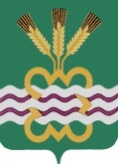 РОССИЙСКАЯ  ФЕДЕРАЦИЯСВЕРДЛОВСКАЯ  ОБЛАСТЬДУМА  КАМЕНСКОГО  ГОРОДСКОГО  ОКРУГА СЕДЬМОЙ  СОЗЫВОдиннадцатое заседание РЕШЕНИЕ  №102«16» июня 2022 года                                                                                        О внесении изменений в Решение Думы Каменского городского округа от 20 сентября 2018 года № 268 «О заработной плате лиц, замещающих муниципальные должности Каменского городского округа на постоянной основе» (в редакции Решений Думы Каменского городского округаот 25.10.2018 года №278, от 22.11.2018 года № 294, от 18.04.2019 года № 354, от 17.10.2019 года № 419, от 03.12.2020 года № 516, от 18.11.2021 года № 20, от 23.12.2021 года №37)	Руководствуясь статьями 11, 21, 129 Трудового кодекса Российской Федерации, Федеральным законом от 6 октября 2003 года № 131-ФЗ «Об общих принципах организации местного самоуправления в Российской Федерации», Федеральным законом от 7 февраля 2011 года № 6-ФЗ «Об общих принципах организации и деятельности контрольно-счетных органов субъектов Российской Федерации и муниципальных образований», Законом Российской Федерации от 21 июля 1993 года № 5485-1 «О государственной тайне», Постановлением Правительства Российской Федерации от 18 сентября 2006 года № 573 «О предоставлении социальных гарантий гражданам, допущенным к государственной тайне на постоянной основе, и сотрудникам структурных подразделений по защите государственной тайны», подпунктом 6 статьи 2 Закона Свердловской области от 26 декабря 2008 года № 146-ОЗ «О гарантиях осуществления полномочий депутата представительного органа муниципального образования, члена выборного органа местного самоуправления, выборного должностного лица местного самоуправления в муниципальных образованиях, расположенных на территории Свердловской области», Законом Свердловской области от 12.07.2011 года № 62-ОЗ «О Счетной палате Свердловской области и контрольно-счетных органах муниципальных образований, расположенных на территории Свердловской области», Уставом Каменского городского округа, Дума Каменского городского округаР Е Ш И Л А:1. Внести изменения в Решение Думы Каменского городского округа от 20.09.2018 № 268 «О заработной плате лиц, замещающих муниципальные должности Каменского городского округа на постоянной основе» (в редакции от 25.10.2018 года №278, от 22.11.2018 года № 294, от 18.04.2019 года № 354, от 17.10.2019 года № 419, от 03.12.2020 года № 516, от 18.11.2021 года № 20, от 23.12.2021 года №37) (далее – Решение):1.1. пункт 5 Решения изложить в следующей редакции: «5. Ежемесячное денежное поощрение выплачивается лицу, замещающему муниципальную должность Главы Каменского городского округа, в размере 3,08 должностного оклада.Ежемесячное денежное поощрение выплачивается лицу, замещающему муниципальную должность Председателя Думы, в размере 2,43 должностного оклада; лицу, замещающему муниципальную должность председателя Контрольного органа, в размере 2,05 должностного оклада.При наличии экономии фонда оплаты труда, в пределах средств, утвержденных в местном бюджете на содержание лиц, замещающих муниципальные должности Каменского городского округа, ежемесячное денежное поощрение по решению Думы Каменского городского округа в последнем месяце года может быть выплачено в размерах, превышающих размеры, установленные в абзацах первом и втором пункта 5 настоящего Решения.»;	1.2. пункт 9 Решения изложить в следующей редакции:«9. При формировании годового фонда оплаты труда лиц, замещающих муниципальные должности Каменского городского округа, сверх сумм средств, направляемых для выплаты должностных окладов и районного коэффициента, предусматриваются средства в размере 43,8 должностных окладов для лица, замещающего муниципальную должность Главы Каменского городского округа, 31,2 должностных окладов для лица, замещающего муниципальную должность Председателя Думы Каменского городского округа, 26,6 должностных окладов для лица, замещающего муниципальную должность председателя Контрольного органа Каменского городского округа.».2. Настоящее Решение вступает в силу с момента его принятия и распространяет свое действие на правоотношения, возникшие с 01 июня 2022 года.3. Настоящее Решение опубликовать в газете «Пламя», разместить в сети Интернет на официальном сайте муниципального образования «Каменский городской округ» и на официальном сайте Думы муниципального образования «Каменский городской округ».4. Контроль исполнения настоящего Решения возложить на постоянный Комитет Думы Каменского городского округа по экономической политике, бюджету и налогам (Антропова Т.В.).Председатель Думы Каменского городского округа                           Г.Т. Лисицина 					Глава Каменского городского округа                                                    С.А. Белоусов